2. Ο Χρόνος3δ. Μέρα και Νύχτα1η Δραστηριότητα: Φτιάχνουμε το βασίλειο της Μέρας και της νύχτας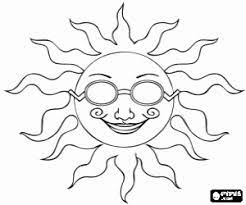 «Τι συμβαίνει μέσα στο καθένα»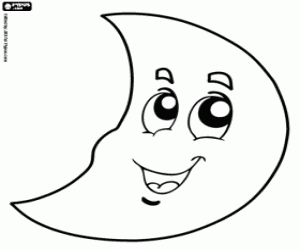 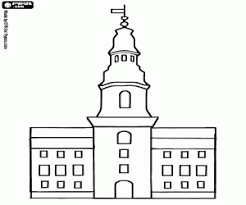 